МАСТЕР-КЛАСС "ВИТАМИНИАДА ИЛИ ЗДОРОВЫЙ ОБРАЗ ЖИЗНИ"
Провела воспитатель средней группы "Звёздочки"  Селюк Ирина Сергеевна.2017гЦель мастер-класса:повышение педагогической культуры родителей в вопросах воспитания ЗОЖ;систематизирование знаний родителей по вопросам оздоровления дошкольников;распространение педагогических знаний среди родителей. Ход: Сегодня мы собрались поделиться опытом работы по теме: «Витаминиада или ЗОЖ». Поэтому предлагаю построить работу в форме мастер класса:Приглашаю поигратьИ проблемы порешать.Что-то вспомнить, повторить,Что не знаем, подучить. Итак, всем участникам игры предлагаю разделиться на 2 команды. Побеждает та команда, которая наберет большее количество баллов. Оценивать участников будет наше жюри в составе: заведующей – Диденко Е.В., воспитателя: Рожковой Д.В.).Каждый конкурс оценивается в баллах. Каждая команда выбирает себе капитана и придумывает название команды, чтобы соответствовало теме мастер класса (подготовка 1 мин). Задание №1. «Приветствие» (время подготовки 2 мин., максимальная оценка 3 балла).Команда «Витаминки»                                            Команда «Апельсинки»Девиз: Витаминки поглощайте и            Девиз: Золотые апельсинки это солнца витаминки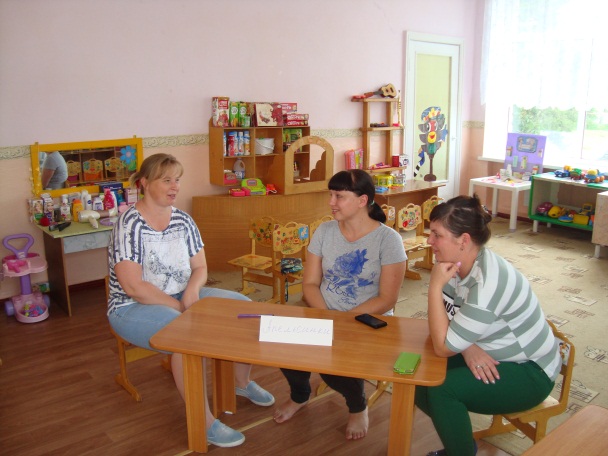                здоровье укрепляйте!                            Это шутки, это смех, это радость и успех! Задание№2. «Разминочное»
(оценивается правильный ответ – 1 балл)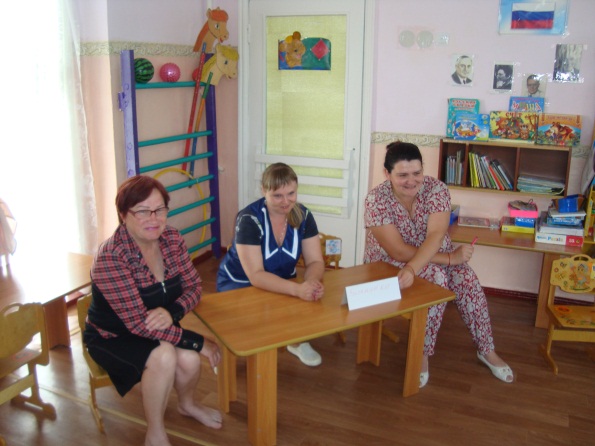   Найти продолжение пословицы о здоровье: Команда 1.В здоровом теле… (здоровый дух) Здоровье всему (голова) Кто спортом занимается (тот силы набирается) Забота о здоровье лучшее (лекарство) Двигайся больше, проживешь (дольше)Команда 2.Здоровье в порядке (спасибо зарядке) Здоровье дороже (денег, богатства) Береги платье снову (а здоровье смолоду) Болен лечись, здоров (берегись) Здоровье сгубишь, новое (не купишь) Задание №3 
Продолжительность жизни измеряется годами, а её качество — здоровьем. Быть здоровым — естественное желание человека, и он рано или поздно задумывается о своём здоровье. Один мудрец сказал: «Здоровье человека во многом зависит от образа жизни, поведения и умения помочь себе и другим в трудных ситуациях». ЗОЖ - это способ жизнедеятельности, направленный на сохранение и улучшение здоровья, это основа профилактики заболеваний. Давайте сейчас вместе с вами определим составляющие элементы ЗОЖ.Команды получают по «ромашке», в серединке которой аббревиатура «ЗОЖ».На лепестках ромашки напишите составляющие, по вашему мнению, части понятия «здоровый образ жизни», на каждом лепестке по одному элементу ЗОЖ.(Даётся 2 минуты на обдумывание и выполнение задания, оценивается правильный ответ – 3 балла)Избранные капитаны команд продемонстрируют выполненное задание.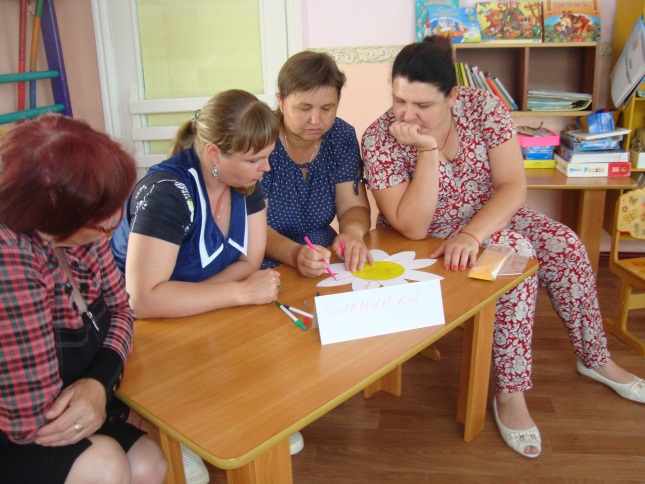 Итак, здоровый образ жизни составляют: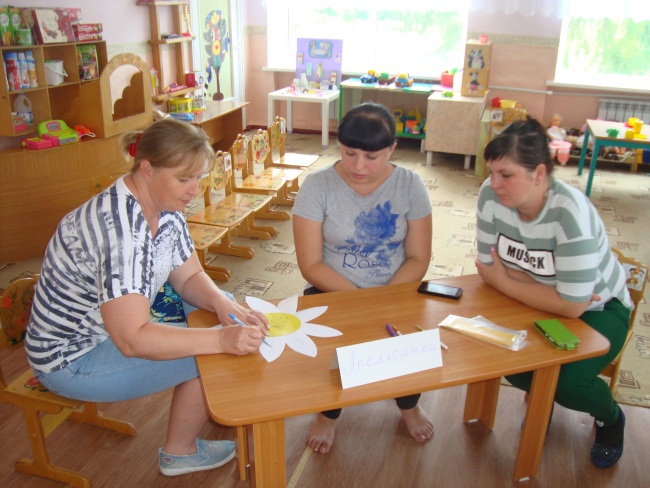 отказ от вредных пристрастий (курение, употребление алкогольных напитков и наркотических средств);оптимальный двигательный режим;закаливание;рациональное питание;личная гигиена;положительные эмоции;здоровое питание;двигательная активность;гигиена;чередование труда и отдыха;благоприятная атмосфера.Задание №4 «Волшебный мешочек» (Доставать по очереди, за каждый правильный ответ – 1 балл). Достаньте из мешочка предмет и ответьте: «Какой вид оздоровления он отражает? » Фасоль – сухой бассейн Подушечка с травой – фитотерапия диск – музыкотерапия апельсин – ароматерапия мыльные пузыри – игры на дыхание кукла – арт-терапия перчатка – пальчиковые игры цветок – цветотерапия Задание №5 К началу предложения нужно придумать рифму (оценивается правильный ответ – 1 балл) 1.«Чтобы детям сладко спать Нужно музыку (включать) 2.«Лук, чеснок – вот это чудо Ох, боится их… (простуда) 3.«Чтобы кашлем не страдать Надо правильно (дышать) 4.«Раз фасоль и два фасоль Массажируем (ладонь) 5.«Чтобы смелым быть и в школе У доски ответ держать… Нужно в садике почаще Роль в спектакле (исполнять) 6.«Яркий свет и яркий цвет Повышает (иммунитет)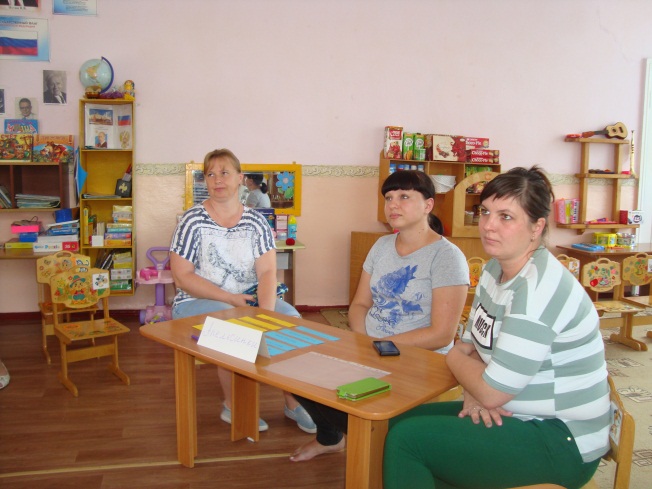  7.«Трав душистый аромат Сон улучшит во сто (крат)8. «Днем поспали и проснулись, Потянулись, улыбнулись Ручки, ножки мы подняли Здоровей намного (стали)Итогом нашей встречи станет небольшая сценка.Конкурс капитанов. Красная шапочка – (капитан команды №1) Бабушка – (капитан команды №2) Входят Красная шапочка и бабушка. Между ними происходит диалог: Красная шапочка: - Бабушка, а почему у тебя такое лицо морщинистое? Бабушка: - Это потому, что я не любила умываться по утрам и вечерам, моя внученька. Красная шапочка: - Бабушка, а почему у тебя такие желтые зубы? Бабушка:- Это потому, что я их не чистила и курила как твой дедушка, дитя мое. Красная шапочка - Бабушка, а почему у тебя такие тусклые глаза? Бабушка - Потому, что я не любила есть морковь, моя внученька. Красная шапочка: Бабушка, а почему ты вся дрожишь и медленно ходишь? Бабушка: Это потому, что по утрам я не делала зарядку. Голос за кадром: Если не хотите, чтобы вас съел серый волк, как бабушку, ведите здоровый образ жизни! Слово жюри.Подведение итогов. И в заключении у меня для Вас  макет дерева – яблоня.  Но оно без плодов.  Я предлагаю вам украсить это дерево яблонями, на которых вы напишите свое мнение и пожелания от сегодняшней встречи.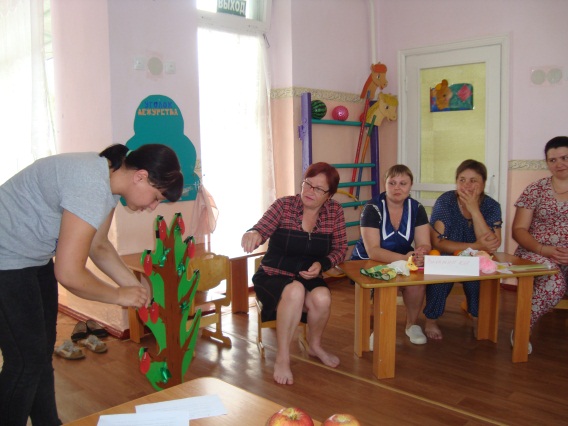 Уважаемые родители! Сегодня мы увидели и обсудили организацию оздоравливающей работы. Помните, здоровье ребенка в ваших руках! Желаю всем крепкого здоровья, бодрого настроения. И в заключении для вас приятный сюрприз (раздаю яблоки). А какой вид этого оздоровления? (витаминотерапия)